  БАШKОРТОСТАН  РЕСПУБЛИКАҺЫ                                              АДМИНИСТРАЦИЯ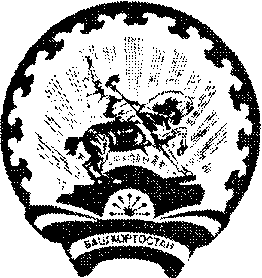              СТƏРЛЕБАШ РАЙОНЫ 				     СЕЛЬСКОГО  ПОСЕЛЕНИЯ         МУНИЦИПАЛЬ РАЙОНЫНЫҢ                                        САРАЙСИНСКИЙ СЕЛЬСОВЕТ             ҺАРАЙCА АУЫЛ СОВЕТЫ                                            МУНИЦИПАЛЬНОГО РАЙОНА                 АУЫЛ БИЛƏМƏҺЕ                                                   СТЕРЛИБАШЕВСКИЙ  РАЙОН                   ХАКИМИƏТЕ 				               РЕСПУБЛИКИ БАШКОРТОСТАНБОЙОРОК                                                                       РАСПОРЯЖЕНИЕ    «02» март   2020 й.                          № 3                     «02» марта  2020 г.О проведении субботников по сельскому поселению Сарайсинский сельсовет муниципального района Стерлибашевский район Республики БашкортостанОбьявить 06 марта и в последующие пятницы через каждые две недели днем чистоты по сельскому поселению Сарайсинский сельсовет муниципального района Стерлибашевский район Республики Башкортостан.Назначить ответственными лицами за проведение субботников по сельскому поселению Сарайсинский сельсовет муниципального района Стерлибашевский район Республики Башкортостан:- Абдуллина Г.И. – управляющий делами;- Шарипов Н.К. – директор МБОУ СОШ с.Елимбетово ( по согласованию);- Абдуллина Г.А. – заведующий МБДОУ д/с с.Елимбетово( по согласованию) ;- Зубаиров Х.А. – худ. руководитель СДК с.Елимбетово( по согласованию);- Хайбуллина Г.Ф. – заведующий библиотекой с.Елимбетово( по согласованию);- Шкурина Г.Р. – начальник  отделения АО «Почта России » с.Елимбетово( по согласованию);- Султанов Ш.Я. – председатель СПК «Кундряк» ( по согласованию).Контроль за исполнением настоящего распоряжения оставляю за собой.Глава сельского поселения                                        Р.М.Байназарова